Nome SobrenomeCURRICULUM VITAEINTRODUÇÃOSou uma pessoa apaixonada e dedicada com competências em artes. Estou à procura de um trabalho como florista, onde possa mostrar o meu talento.COMPETÊNCIAS PROFISSIONAISConhecimento em podar plantas; Olho para as cores;Conhecimentos em artesMuito comunicativa;Experiência com atendimento ao públicoREFERÊNCIASMartha Ramsey, Owner Gallivant Floral Studio Contact: 123-456-7890 Matthew Michaels, Owner Gordo's Plant & Herbal Garden Contact: 123-456-7890EXPERIÊNCIAFlorista ProfissionalGallivant Floral Studio, 2015-2016Desempenhei funções de manager de loja, que incluia gerir os trabalhadores, manuseio de operações, pedidos de clientes e criação de arranjos de flores. .  Florista ProfissionalGordo's Plant & Herbal Garden, 2014-2015Trabalhei como florista interna da loja, ajudando simultaneamente com as necessidades operacionais e de escritório. Ocasionalmente atuava como gerente. FORMAÇÃOInstituto de EnsinoCertificado em Artes Visuais • 2013Fiz outros cursos de História da Arte, Ilustração e Design. Também tive aulas noturnas adicionais em botânica para aprofundar meu conhecimento como florista Instituto de EnsinoLicenciada em Artes pela Fine Arts • 2009-2012Comecei meus estudos como artista e concentrei minha experiência no meio do design floral e botânica. Também fiz parte do Moorholm College Botany Club..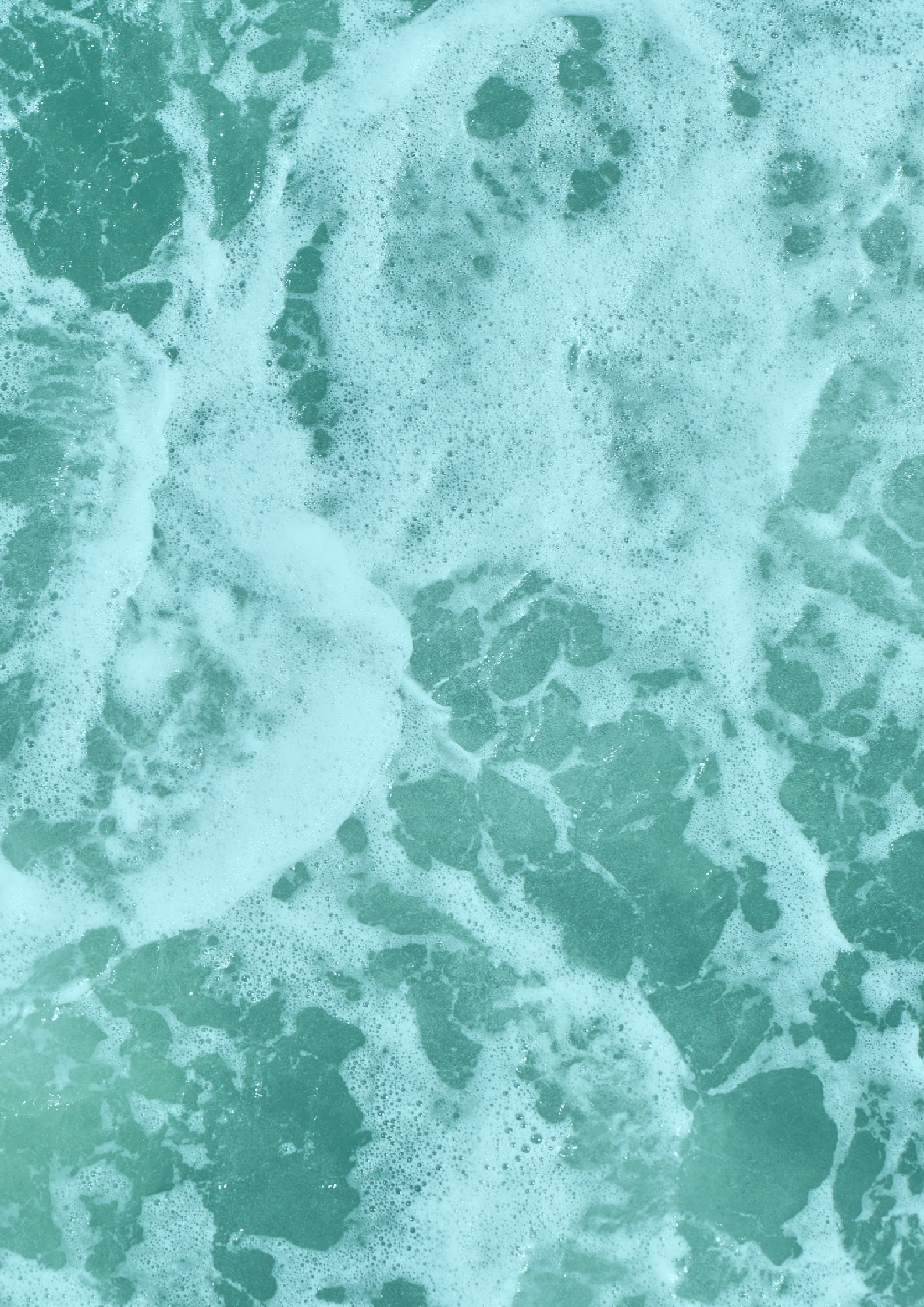 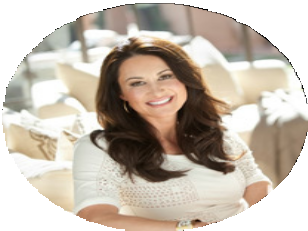 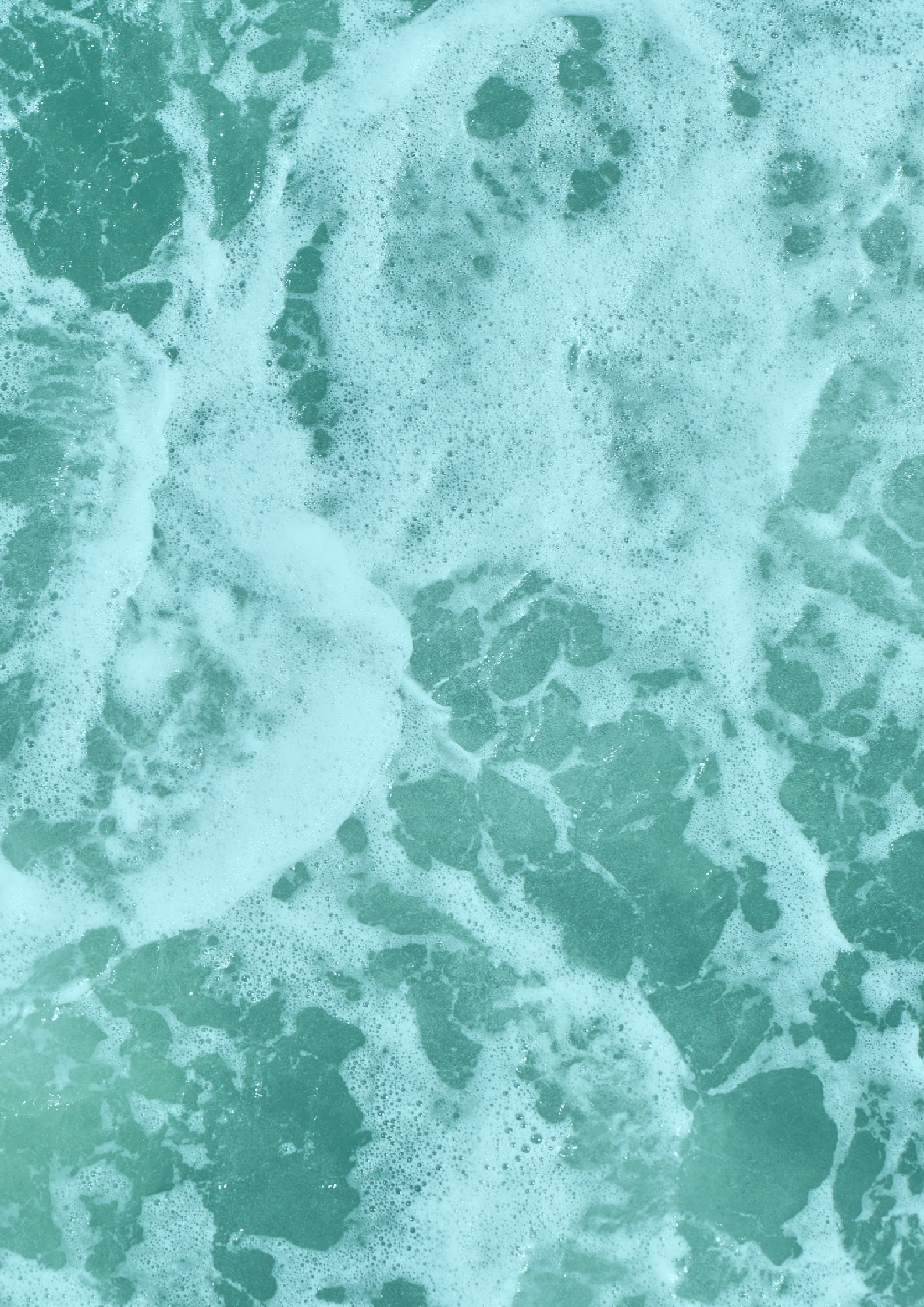 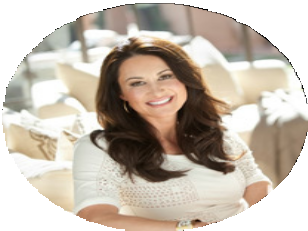 CONTACTOEmail: luciaherrero@gmail.com Telefone: +34 666 777 888Cidade: Madrid